               CONVENTION ON INTERNATIONAL TRADE IN ENDANGERED SPECIES              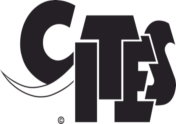 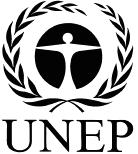 OF WILD FAUNA AND FLORAPlease fill in one form for each individual seizure. Completed forms should be returned to the address and/or e-mail below.Elephant Trade Information System (ETIS) Data Collection FormIs this the first time this seizure is being reported?  Yes _____ No _____Is this a follow-up report to an earlier submission? Yes _____ No _____* Required informationDate of Report to ETIS: 	Day_____	Month_____	Year _______Internal Reference code________________________________________Source of data*_________________________________________________________________________________________________________________________________________Other sources__________________________________________________________________________________________________________________________________________Date of seizure*	Day__________	Month_________	Year*___________Agency (ies) responsible for the seizure*____________________________________________________________________________________________________________________ ___________________________________________________________________________Location of discovery*Place_______________________________________________________________________City______________________________Country*__________________________________Country (ies) of origin________________________________________________________	___________________________________________________________________________Country (ies) of export/re-export _________________________________________________________________________________________________________________________Country (ies) of transit__________________________________________________________________________________________________________________________________Country of destination/import_________________________________________________Elephant species (Please tick):		African	Asian		UnknownIvory type* and quantity* (At least one, number of pieces or weight, is required) A.	Raw ivory: 	Number of tusks/pieces ___________ 		Weight (kg)____________         		Specify:    Estimate 	Actual            	Estimate	 Actual Raw ivory present, but amount unknownB.	Worked ivory: 	 Number of pieces ________________		Weight (kg)  ___________                           Specify:    Estimate  Actual                    	Estimate	 Actual Worked ivory present, but amount unknownFurther comments on ivory seized_________________________________________________________________________________________________________________________             ___________________________________________________________________________              Forensic examination (Tick if undertaken) Non-ivory elephant products* (At least one, number of pieces or weight, is required)Elephant hide/skin: 	             Number of pieces ________     Weight (kg) _____________Manufactured hide products:	Number of pieces ________     Weight (kg) _____________Description of manufactured hide products________________________________________Other elephant products: 	Number of pieces________	Weight (kg)_____________Description of other elephant products____________________________________________Details of other contraband seized______________________________________________	___________________________________________________________________________Estimated value of seized elephant products in country of seizure____________________	___________________________________________________________________________Type of activity (ies) (please tick)Illegal killing       Export  	    Transit 	    Import   	     Offer for sale  Sale                      Possession    Other (Specify) ________________________________Mode of transport (Please tick)	   Air     Sea     Land     Post    Other (Specify)___________________________________________________________________________Method of concealment _______________________________________________________	___________________________________________________________________________Method(s) of detection	 (Please tick)	 Routine inspection	 Targeting	 
 Investigation		 X-ray	 Intelligence	              Sniffer dog	 Other (Specify)____________________________________________________________Nationality of suspect(s)______________________________________________________Additional information_______________________________________________________	___________________________________________________________________________	___________________________________________________________________________Name and position of person completing this form_______________________________________Name of organisation represented_______________________________________________________________________________________________________	Date_________________________This seizure case will be reviewed, verified and entered into ETIS by TRAFFIC.  Should you have any problems or questions concerning the ETIS Data Collection Form, please see the Explanatory Notes available on the CITES website (http://www.cites.org).  Otherwise, contact: TRAFFIC East/Southern Africa c/o IUCN - South Africa Office 1st Floor Block E, Hatfield Gardens, 333 Grosvenor Street, Hatfield, Pretoria P.O. Box 11536 Hatfield Pretoria 0028 South Africa Tel. +27 12 342 8304-6 Email: etis@traffic.org